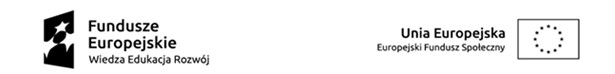 Załącznik nr 2                                                                                                                                                                                                                                                           ........................................                                                                                                                                                           ( miejscowość, data)FORMULARZ OFERTOWYWYKONAWCA:..............….……………………………………………………………………………(nazwa wykonawcy)….................................….………………………………………………………………………………..(adres wykonawcy)….................................….………………………………………………………………………………..(adres do korespondencji)tel...................................., fax ........................................, e-mail …….…@....................................,NIP .............................................................., REGON ….................................….……………….. ,  Przystępując do postępowania o udzielenie zamówienia publicznego, zgodnie z zasadą konkurencyjności określoną w Wytycznych w zakresie kwalifikowania wydatków w ramach Europejskiego Funduszu Rozwoju Regionalnego, Europejskiego Funduszu Społecznego oraz Funduszu Spójności na lata 2014-2020, którego przedmiotem jest kompleksowa organizacja dziewięciu dwudniowych spotkań Partnerskiego Zespołu Kooperacji z terenu powiatu kętrzyńskiego w ramach projektu „Kooperacja – efektywna i skuteczna” realizowanego w ramach Programu Operacyjnego Wiedza Edukacja Rozwój 2014-2020 współfinansowanego ze środków Europejskiego Funduszu Społecznego.Oferujemy całkowite wykonanie zamówienia zgodnie z szczegółowym opisem przedmiotu zamówienia, na warunkach określonych przez Zamawiającego, za cenę ofertową brutto wraz z należnym podatkiem VAT, według poniższej kalkulacji:  Cena ofertowa określona w pkt 1 zawiera wszystkie koszty związane z całkowitym wykonaniem przedmiotu zamówienia.Zamówienie zrealizujemy w terminie określonym w zapytaniu ofertowymOświadczamy, że spotkania odbędą się w ………………………………………………………….                                                                                                         (należy wskazać miejsce, w którym odbędą się spotkania)Oświadczam, że ja (imię i nazwisko) …………..……….…………...…………….. niżej podpisany, jestem upoważniony do reprezentowania Wykonawcy w postępowaniu o udzielenie zamówienia publicznego na podstawie …………………..……………………………………...…………………Oświadczam, że wypełniłem obowiązki informacyjne przewidziane w art. 13 lub art. 14 RODO1) wobec osób fizycznych, od których dane osobowe bezpośrednio lub pośrednio pozyskałem w celu ubiegania się o udzielenie zamówienia publicznego w niniejszym postępowaniu*. Akceptujemy terminy płatności określone w Ogłoszeniu o zamówieniu przez Zamawiającego.Oświadczam, iż spełniam warunek udziału w postępowaniu określony w zapytaniu ofertowym.                                                                                                                        ...............................................................                                                                                                                            podpis i imienna pieczątka osoby upoważnionej do reprezentowania Wykonawcy1) Rozporządzenie Parlamentu Europejskiego i Rady (UE) 2016/679 z dnia 27 kwietnia 2016 r. w sprawie ochrony osób fizycznych w związku z przetwarzaniem danych osobowych i w sprawie swobodnego przepływu takich danych oraz uchylenia dyrektywy 95/46/WE (ogólne rozporządzenie o ochronie danych) (Dz. Urz. UE L 119 z 04.05.2016, str. 1).* W przypadku, gdy Wykonawca nie przekazuje danych osobowych innych niż bezpośrednio jego dotyczących lub zachodzi wyłączenie stosowania obowiązku informacyjnego, stosownie do art. 13 ust. 4 lub art. 14 ust. 5 RODO treści oświadczenia wykonawca nie składa (usunięcie treści oświadczenia np. przez jego wykreślenie).Zamawiający zwraca się z prośbą o podanie informacji, czy Wykonawca jest małym lub średnim przedsiębiorstwem  tak nie* (właściwe zaznaczyć).Informacje są wymagane wyłącznie do celów statystycznych. Definicje: - Mikroprzedsiębiorstwo: przedsiębiorstwo, które zatrudnia mniej niż 10 osób i którego roczny obrót lub roczna suma bilansowa nie przekracza 2 milionów EURO.- Małe przedsiębiorstwo: przedsiębiorstwo, które zatrudnia mniej niż 50 osób i którego roczny obrót lub roczna suma bilansowa nie przekracza 10 milionów EURO.- Średnie przedsiębiorstwo: przedsiębiorstwa, które nie są mikroprzedsiębiorstwami ani małymi przedsiębiorstwami i które zatrudniają mniej niż 250 osób i których roczny obrót nie przekracza 50 milionów euro lub roczna suma bilansowa nie przekracza 45 milionów EURO.Lp.Nazwa usługiCena jednostkowa brutto złIlośćRazem cena brutto zł / spotkanieIlość spotkańRazemcenabrutto zł12345 = 3 x 467 = 5 x 61.Wynajem sali za dzień 292.Nocleg ze śniadaniem oraz kolacją za osobę 7 93.Serwis kawowy, obiad za osobo-dzień 1494.Razem cena ofertowa brutto złRazem cena ofertowa brutto złRazem cena ofertowa brutto złRazem cena ofertowa brutto złRazem cena ofertowa brutto zł